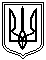 Миколаївська міська радаПостійна комісія міської ради З питань екології, природокористування,просторового розвитку, містобудування, архітектури і будівництва, регулювання земельних відносинПРОТОКОЛ № 7								14:00  каб. 511від  08.02.2021 Засідання постійної комісії міської ради з питань екології, природокористування, просторового розвитку, містобудування,архітектури і будівництва, регулювання земельних відносинПрисутні депутати Миколаївської міської ради VIII скликання:Голова постійної комісії – О. НестеренкоСекретар постійної комісії – С. ТанасовЧлени постійної комісії: О. Афанасьєв, Т. Кравчук, А. Петров, Г. Ременнікова,                                    О. Розумний, Р. Садрідінов, О.Третяк, С. Щербаков.Відсутні члени комісії: В. Кім.Запрошені та присутні:Д. Фалько – секретар міської ради;А.Цимбал – директор департаменту архітектури і містобудування Миколаївської міської ради – головний архітектор м. Миколаєва;М. Горішня – начальник управління земельних ресурсів Миколаївської міської ради;О. Пушкар – начальник управління апарату Миколаївської міської ради;А.Кучеренко – депутат Миколаївської міської ради VIII скликання;Представники громадськості, преси, телебачення та інші.ПОРЯДОК ДЕННИЙ:1. Організаційні питання.2. Розгляд звернень юридичних та фізичних осіб, які попередньо були взяті депутатами – членами постійної комісії на вивчення згідно протоколу №4 від 05.01.2021; протоколу №5 від 14.01.2021; 18.01.2021; протоколу №6 від 22.01.2021; 25.01.2021; 29.01.2021 засідань постійної комісії з питань екології, природокористування, просторового розвитку, містобудування, архітектури і будівництва, регулювання земельних відносин.3. Інші питання.Розділ 22. Розгляд звернень юридичних та фізичних осіб, які попередньо були взяті депутатами – членами постійної комісії на вивчення згідно протоколу №4 від 05.01.2021; протоколу №5 від 14.01.2021; 18.01.2021; протоколу №6 від 22.01.2021; 25.01.2021; 29.01.2021 засідань постійної комісії з питань екології, природокористування, просторового розвитку, містобудування, архітектури і будівництва, регулювання земельних відносин (питання додаються).Розділ 3
3. Інші питання.3.1. Заява ФОП Сопільняк Л.І. за вх.№476 від 28.01.2021 з проханням надати роз’яснення щодо відмови в  продовжені оренди земельної ділянки площею 44 кв.м (кадастровий номер: 4810137200:10:016:0018) для обслуговування торгівельного павільйону за адресою: Одеське шосе, поблизу будинку №88, та повторно розглянути вище зазначене питання на засіданні постійної комісії. _____________________________________________________
     	Висновок постійної комісії:  управлінню земельних ресурсів Миколаївської міської ради при формуванні блоку питань малих архітектурних форм для розгляду на засіданні постійної комісії, включити до переліку питань вище зазначене питання для повторного його розгляду.За ---Проти ---Утримались ---Примітка: висновок постійної комісії на голосування не ставили.3.2. Заява гр. Третякової С.А. за вх.№479 від 28.01.2021 з проханням надати роз’яснення щодо відмови в  продовжені оренди земельної ділянки площею 76 кв.м (кадастровий номер: 4810137200:10:016:0029) для обслуговування торгівельного павільйону за адресою: Одеське шосе, поблизу будинку №88,  та повторно розглянути вище зазначене питання на засіданні постійної комісії._____________________________________________________
     	Висновок постійної комісії:  управлінню земельних ресурсів Миколаївської міської ради при формуванні блоку питань малих архітектурних форм для розгляду на засіданні постійної комісії, включити до переліку питань вище зазначене питання для повторного його розгляду.За ---Проти ---Утримались ---Примітка: висновок постійної комісії на голосування не ставили.3.3. Заява депутата Миколаївської міської ради VIII скликання Андрія Кучеренко за вх.№ 594 від 05.02.2021 (вих. 29 від 04.02.2021) щодо запрошення представників “МИКОЛАЇВСЬКОГО ПЕРЕВАНТАЖУВАЛЬНОГО КОМПЛЕКСУ” в якості додаткового доповідача з питання файлу s-zr-845/3 “Про надання дозволу на виготовлення проєкту землеустрою щодо відведення земельної ділянки суб’єкту господарювання для будівництва та обслуговування естакади технологічних трубопроводів в Інгульському районі м.Миколаєва”.Висновок постійної комісії: на наступне засідання постійної комісії (15.02.2021) запросити представника “МИКОЛАЇВСЬКОГО ПЕРЕВАНТАЖУВАЛЬНОГО КОМПЛЕКСУ”, та розглянути спільно питання (файл s-zr-845/3) та (файл s-zr-925/7) на засіданні постійної комісії 15.02.2021.За 8Проти 0Утримались 0Депутати ММР Т.Кравчук  та Р.Садрідінов були відсутні під час голосування.3.4. Депутатське звернення Дьяченко О.В. за вх. №381 від 25.01.2021 щодо правомірності будівництва гаражів у мкр. Леваневців впродовж військової частини.В обговорені приймали участь:Олександр Дьяченко, депутат Миколаївської районної ради Миколаївської області VIII скликання;Представники обслуговуючого кооперативу «Автогаражний кооператив «ВЕТЕРАН-33» (колишні бійці АТО);Марія Горішня, начальник управління земельних ресурсів Миколаївської міської ради, яка повідомила, що Миколаївською міською радою прийнято рішення від 23 липня 2020 року №57/359 «Про надання дозволу на виготовлення проекту землеустрою щодо відведення земельної ділянки  суб’єкту господарювання по Заводському  району    м. Миколаєва» обслуговуючому кооперативу «Автогаражний кооператив «ВЕТЕРАН-33» для складання проекту землеустрою щодо відведення додаткової земельної ділянки орієнтовною площею 2307 кв.м, у тому числі земельна ділянка № 1 площею 1623 кв.м, земельна ділянка № 2 - 125 кв.м та земельна ділянка № 3 - 559 кв.м, із земель комунальної власності, з метою передачі в оренду для обслуговуючого кооперативу «Автогаражний кооператив «ВЕТЕРАН-33» по вул. Леваневців, 25 відповідно до висновку управління містобудування та архітектури Миколаївської міської ради від 06.07.2018 № 17-1525;
       - Члени постійної комісії з питань екології, природокористування, просторового розвитку, містобудування, архітектури і будівництва, регулювання земельних відносин.Олена Нестеренко, голова постійної комісії, зазначила, що на даний час на розгляд постійної комісії не надходило питання (проєкт рішення) щодо затвердження проєкту землеустрою обслуговуючому кооперативу «Автогаражний кооператив «ВЕТЕРАН-33», згідно інформації управління земельних ресурсів ММР, вище зазначена земельна ділянка не виділялась, та знаходиться на стадії розробки проєкту землеустрою. Запропонувала, депутату Миколаївської районної ради Миколаївської області VIII скликання Олександру Дьяченко, звернутись до управління державного архітектурно-будівельного контролю або до суду.Висновок постійної комісії: ---За ---Проти --- Утримались ---Примітка: питання на голосування не ставили.3.5. Усне звернення представників «Товариство «Дикий сад» щодо розгляду питання.Висновок постійної комісії: управлінню земельних ресурсів ММР на наступне засідання постійної комісії (15.02.2021) надати на розгляд постійної комісії проєкт рішення міської ради з приводу питання «Товариство «Дикий сад».За 8Проти 0 Утримались 0Депутати ММР О.Афанасьєв та Р.Садрідінов був відсутній під час голосування.3.6. Проєкт рішення міської ради (файл s-gs-026) “Про Звернення депутатів Миколаївської міської ради VIII скликання до Верховної Ради України, народних депутатів України (обраних від Миколаївської міської області), Міністерства захисту довкілля та природних ресурсів України щодо посилення відповідальності за порушення законодавства у сфері охорони навколишнього природного середовища”.Розробник проєкту рішення: депутат Миколаївської міської ради VIII скликання Афанасьєв Олег Васильович;Доповідач: депутат Миколаївської міської ради VIII скликання Афанасьєв Олег Васильович.Супровідний лист за вх.№ 482 від 28.01.2021Слухали:Іллю Резнікова, депутата Миколаївської обласної ради VII скликання, який доповів з вище зазначеного питання.Висновок постійної комісії: рекомендувати до розгляду на черговій сесії Миколаївської міської ради VIII скликання.За 10Проти 0 Утримались 0Голова комісії                                                                 Олена НЕСТЕРЕНКОСекретар комісії                                                             Сергій ТАНАСОВ